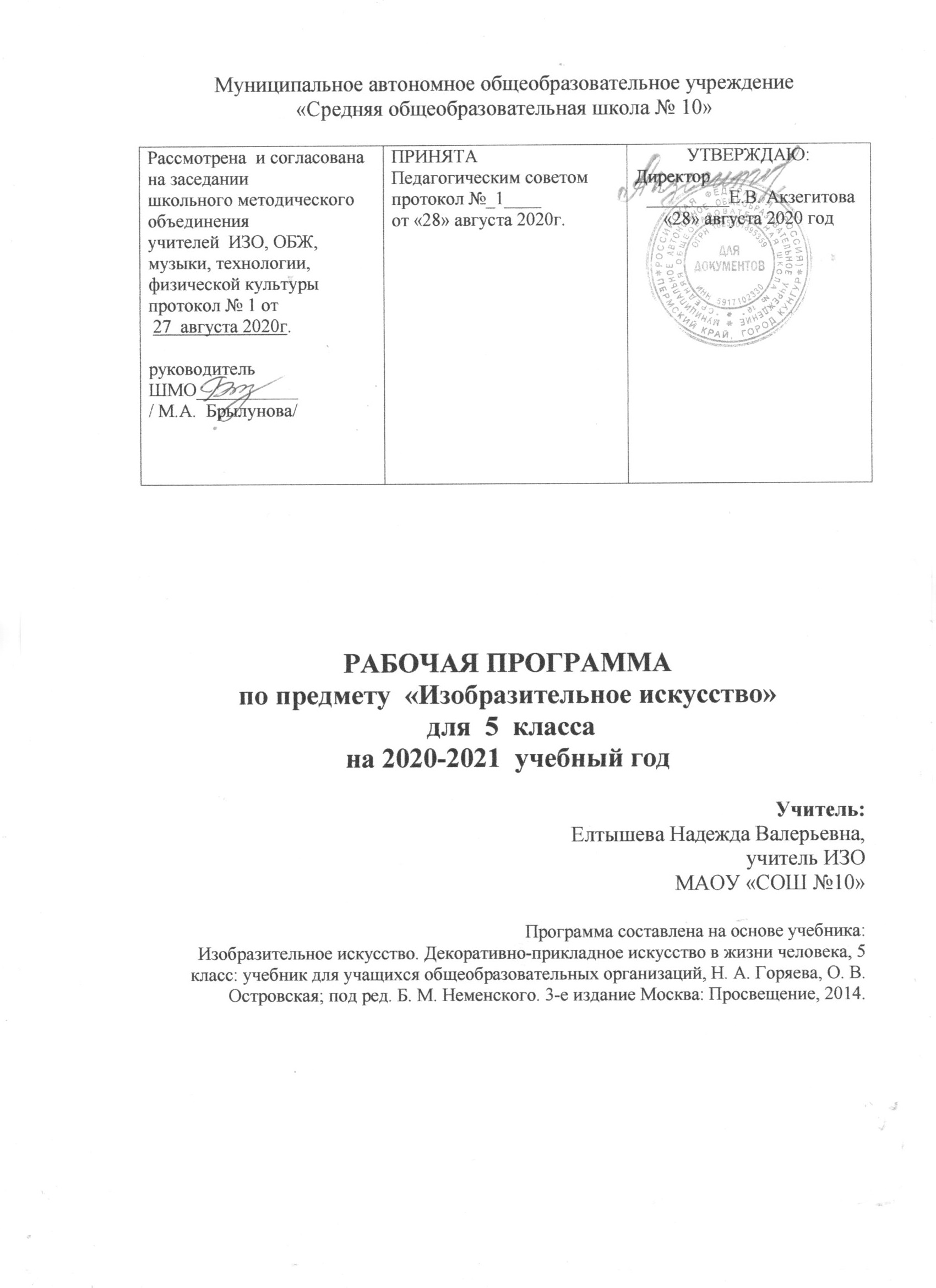 Пояснительная записка.Статус документаНастоящая программа по «Изобразительному искусству» для 5-го класса создана на основе федерального компонента государственного стандарта основного общего образования. Программа детализирует и раскрывает содержание стандарта, определяет общую стратегию обучения, воспитания и развития учащихся средствами учебного предмета в соответствии с целями изучения изобразительного искусства, которые определены стандартом.Общая характеристика учебного предмета5 класс, или первый год основной школы посвящён изучению группы декоративных искусств, в которых сохраняется наглядный для детей их практический смысл, связь с фольклором, с национальными и народными корнями искусств. Здесь в наибольшей степени раскрывается присущий детству наивно-декоративный язык изображения и непосредственная образность, игровая атмосфера, присущие как народным формам, так и декоративным функциям искусства  в современной жизни. Осуществление программы этого года обучения предполагает акцент на местные художественные традиции и конкретные промыслы.Для формирования мировоззрения подростков особенно важно знакомство с народным, крестьянским декоративным искусством, которое наиболее полно хранит и передаёт новым поколениям национальные традиции, выработанные народом формы эстетического отношения к миру.Образный язык декоративного искусства имеет свои особенности. Цвет и форма в декоративном искусстве часто имеют символичное значение.  Чувство гармонии и чувство материала особенно успешно можно развить у школьников в процессе изучения цветовых и линейных ритмов, композиционная стройность постепенно осваивается учащимися от урока к уроку.Именно поэтому выработка у школьников способности чувствовать и понимать эстетические начала декоративного искусства, осознавать единство функционального и эстетического значения вещи важно для формирования культуры быта нашего народа, культуры его труда, культуры человеческих отношений.Цель программы:Формирование нравственно-эстетической отзывчивости на прекрасное и безобразное в жизни и искусстве:- дальнейшее формирование художественного вкуса учащихся;- понимание роли декоративного искусства в утверждении общественных идеалов.- осмысление места декоративного искусства в организации жизни общества, в утверждении социальной роли конкретного человека и общества.Формирование художественно-творческой активности:- учиться в ходе восприятия декоративного искусства и в процессе собственной практики обращать внимание  в первую очередь на содержательный смысл художественно-образного языка декоративного искусства, уметь связывать с теми явлениями в жизни общества, которыми порождается данный вид искусства;- учиться выражать своё личное понимание значения декоративного искусства в жизни людей;- проявлять наблюдательность, эрудицию и фантазию при разработке проектов оформления интерьеров школы, эмблем, одежды, различных видов украшений.Формирование художественных знаний, умений, навыков.	1 год обучения (5 класс)	Учащиеся должны понимать:-значение древних корней народного искусства;-связь времён в народном искусстве;-место и роль декоративного искусства в жизни человека и общества в разные времена;-особенности народного (крестьянского) искусства Татарстана;-знать несколько разных промыслов, историю их возникновения и развития (Гжель, Жостово, Хохлама):-уметь различать по стилистическим особенностям декоративное искусство разных времён: Египта, Древней Греции, средневековой Европы, эпохи барокко, классицизма;-представлять тенденции развития современного повседневного и выставочного искусства.Учащиеся должны уметь:отражать в рисунках и проектах единство формы и декора (на доступном уровне);создавать собственные проекты-импровизации в русле образного языка народного искусства, современных народных промыслов (ограничение цветовой палитры, вариации орнаментальных мотивов)создавать проекты разных предметов среды, объединённых единой стилистикой (одежда, мебель, детали интерьера определённой эпохи);объединять в индивидуально-коллективной работе творческие  усилия по созданию проектов украшения интерьера школы, или других декоративных работ, выполненных в материале.учебник: – Горяева, Н. А., Островская, О. В. Изобразительное искусство. Декоративно-прикладное искусство в жизни человека: учебник. 5 кл. / под ред. Б. М. Неменского. – М.: Просвещение, не ранее 20010г.• дополнительные пособия для учителя: – О.В.Свиридова,  Изобразительное искусство: 5 класс. Поурочные планы по программе Б.М.Неменского – Волгоград: Учитель, 20010г.;– коллектив авторов под руководством Б.М.Неменского, Программа ИЗО и художественный труд. 1–9 классы. – М.: Просвещение, 20010; – Е.С. Туманова и др.,  Изобразительное искусство: 4-8 классы. В мире красок народного творчества – Волгоград: Учитель, 2009г.;– С.А.Казначеева, С.А.Бондарева.,  Изобразительное искусство. Развитие цветового восприятия у школьников. 1-6классы. – Волгоград: Учитель, 2009г.;– О.В.Павлова .,  Изобразительное искусство: 5-7классы. Терминологические диктанты, кроссворды, тесты…– Волгоград: Учитель, 2009г.;– О.В.Свиридова,  Изобразительное искусство: 5-8 классы. Проверочные и контрольные тесты– Волгоград: Учитель, 2009г.;• дополнительные пособия для учащихся:– Рабочая тетрадь «Твоя мастерская» – М.: Просвещение, 2008, Тематический план предусматривает разные варианты дидактико-технологического обеспечения учебного процесса. В частности: в 5 классах (базовый уровень) дидактико-технологическое оснащение включает ПК,  медиатеку и т. п. Для информационно-компьютерной поддержки учебного процесса предполагается использование следующих программно-педагогических средств, реализуемых с помощью компьютера: электронная версия музеев мира. Промежуточную аттестацию запланировано проводить в форме обобщающих уроков. Устные проверки знаний проводятся в форме собеседования, защиты рефератов. Письменные проверки знаний проводятся в форме практических работ.Рабочая программа рассчитана на 1 час в неделю.Для изучения раздела программы «Древние корни народного  искусства»-8ч.Для изучения раздела программы «Связь времен в  народном искусстве»-8ч.Для изучения раздела программы «Декор-человек, общество, время»- 10ч.Для изучения раздела программы «Декоративное искусство в современном мире»- 9ч.Программа рассчитана на 35 часов; в том числе контрольных работ - 5.Календарно-тематическое планирование по изобразительному искусству в 5 классеПо программе Б,М.Неменского, Изобразительное искусство№ п/пТемы разделы программы.Название темы урока  Цели изучения темы, раздела.Элементы содержанияКол-во часовПрактическая часть программы (лабораторные, экскурсии)Текущ.промежуточ.Контрольные ( тесты )Домашнее задание1 четверть. Тема «Древние корни народного искусства»1 четверть. Тема «Древние корни народного искусства»1 четверть. Тема «Древние корни народного искусства»1 четверть. Тема «Древние корни народного искусства»1 четверть. Тема «Древние корни народного искусства»1 четверть. Тема «Древние корни народного искусства»1 четверть. Тема «Древние корни народного искусства»1 четверть. Тема «Древние корни народного искусства»1Древние образы в народном искусстве. Символика цвета и формы.а) Познакомить учащихся со славянской орнаментальной символикой и ее историейб) Воспитать любовь к национальному искусству, к различным видам народного творчествав) Развить эстетический и художественный вкус, творческую и познавательную активностьОсновные понятия: Солнечные диски дерево жизни , символы1Индивидуальная работа в альбомеПодбор иллюстративного материала по теме «Народное жилище. Изба»2-3Дом-космос. Единство конструкции и декора в народном жилище. Коллективная работа «Вот моя деревня»а) Познакомить учащихся с понятием изба как традиционного русского жилища, единством ее конструкции и декораб) Развить любовь к Родине, ее традициям, народной культурев) Развить творческую и познавательную активность г) Формировать практические навыки работы в конкретном материале (бумажная пластика), умение передавать единство формы и декора избы (на доступном для данного возраста уровне), развивать умение работать в коллективе.Народное искусство, декор, изба2Коллективная работаПодбор материала по теме «Народные вышивки»4-5Конструкция, декор предметов народного быта и труда. Прялка.    Полотенце.а) Дать учащимся первоначальные сведения о прялке и декоративно-тематической композиции в ее украшенииб) Воспитать уважительное отношение к своим древнем корням и памяти предковв) Развивать творческую активность, трудолюбие, аккуратность, а также умение использовать полученные знания об орнаменте в украшение модели прялки. Народный быт, тема росписи, символика вышивки, орнамент2Индивидуальная работа в альбомеНабор репродукций по теме «Интерьер народного жилища», интерьеры в русских сказках.6- 7Интерьер и внутреннее убранство крестьянского дома. Коллективная работа «Проходите в избу»а) Познакомить учащихся с устройством внутреннего пространства крестьянского дома, его символикойб) Развить творческую и познавательную активностьв) Формировать практические навыки работы с пластилином, умение работать в малом коллективе (группе)г) Продолжать формировать понятие о единстве пользы и красоты в интерьере жилища и предметах народного бытад) Воспитать любовь к Родине и народной культуреИнтерьер2Коллективная работаПодбор материалов с дизайнерскими разработками современных интерьеров8Современное повседневное декоративное  искусство. Что такое дизайн?.а) Дать учащимся первоначальные сведения об искусстве дизайна, его основных законах. Познакомить с работой дизайнераб) Воспитать нравственное и эстетическое отношение к миру, развить художественный вкусв) Развить творческую и познавательную активность, воображение, ассоциативно-образное мышление.Архитектура, дизайн, мода1Урок - беседаРабота по группам.КроссвордПодбор материала о глиняной народной игрушке (Дымково, Филимоново, Каргополь)2 четверть. Тема «Связь времен в народном искусстве»2 четверть. Тема «Связь времен в народном искусстве»2 четверть. Тема «Связь времен в народном искусстве»2 четверть. Тема «Связь времен в народном искусстве»2 четверть. Тема «Связь времен в народном искусстве»2 четверть. Тема «Связь времен в народном искусстве»2 четверть. Тема «Связь времен в народном искусстве»2 четверть. Тема «Связь времен в народном искусстве»9-12Древние образы, единство формы и декора в народных игрушках. Лепка и роспись собственной модели игрушкиа) Сформировать понятие о народной глиняной игрушки, ее видах (Дымковская, Филимоновская, Каргопольская), традициях формы и росписи б) Воспитать любовь и интерес к традиционной русской культуре, своей Родине, ее истории.в) Формировать навыки работы с пластилином, художественной росписьюг) Развивать творческую и познавательную активность, художественную фантазию и вкусДымково, Филимоново, Каргополь, Полкан, глиняные игрушки4Индивидуальная работа в альбомеПодбор иллюстраций по темам: Гжель, Городец, Жостово13- 16Народные промыслы. Их истоки и современное развитие. : Гжель, Городец, Жостовоа) Познакомить учащихся с керамикой, разнообразием ее посудных форм, особенностью росписиб) Воспитать нравственно-эстетическое отношение к миру, любовь к Родине, ее истории и культурев) Развивать творческую активность, навыки работы с художественными материалами (гуашь, акварель)Промыслы, ремесла, : Гжель, Городец, Жостово, керамика4Индивидуальная работа в альбомеИнтеллектуальная игра «Народные промыслы»Сбор иллюстративного материала о русском народном костюме3 четверть. Тема «Декоративное искусство в современном мире»3 четверть. Тема «Декоративное искусство в современном мире»3 четверть. Тема «Декоративное искусство в современном мире»3 четверть. Тема «Декоративное искусство в современном мире»3 четверть. Тема «Декоративное искусство в современном мире»3 четверть. Тема «Декоративное искусство в современном мире»3 четверть. Тема «Декоративное искусство в современном мире»3 четверть. Тема «Декоративное искусство в современном мире»17-18Народная праздничная одежда. Эскиз русского народного костюма.а) Познакомить учащихся с русским народным костюмом, понятием «ансамбль», значением колорита в одежде.б) Формировать умения и навыки учащихся при использовании различных видов техники в работе.в) Продолжить развитие эстетического и художественного вкуса, творческой активности и мышления учащихсяг) Прививать интерес к русскому народному творчествуНародный костюм, трехъярусный строй, рубаха, сарафан, славянские головные уборы2Индивидуальная работа в альбомеП одбор материала по теме «Народные вышивки»19Изготовление куклы – берегини в русском народном костюме (урок-практикум)а) Развитее образного и пространственного воображения, эстетического вкусаб) Обработка навыков и умений при работе с тканьюв) Приобщение учащихся к народному искусству, знакомство с обрядовым значением кукол-идоловг) Воспитание трудолюбия, терпения и аккуратностиНародный костюм, трехъярусный строй, рубаха, сарафан, славянские головные уборы1Индивидуальная работа Подбор материала по теме «Народные вышивки»20Эскиз орнамента по мотивам вышивки русского народного костюмаа) Познакомить учащихся со старинной русской народной вышивкой в двух аспектах: историческом и художественном. Сформировать понятие «орнамент»б) Отработать навыки и умения при решении творческих задач на вариацию и импровизацию, используя различные материалы.в) Развивать эстетический и художественный вкус, творческую активность и мышление учащихся.г) Формировать любовь к национальному искусству, к различным видам творчества: вышивке, литературному и музыкальному фольклору.Символика вышивки, орнамент1Индивидуальная работа в альбомеПодбор материала о современной моде21Русский костюм и современная модаа) Познакомить учащихся с тем, какие традиции древнерусского костюма сохранились в новых образах современной модыб) Продолжить развитие эстетического и художественного вкуса, творческой активностив) Прививать интерес к русской национальной культуреМода, дизайн1Индивидуальная работа в альбомеСбор иллюстративного материала по народным праздникам22-23Праздничные народные гулянья. Коллективная работа «Наш веселый хоровод»а) Познакомить учащихся с главными русскими народными праздниками, их символическим значением и местом в жизни наших предковб) Воспитать нравственно-эстетическое отношение к миру, любовь к Родине и ее историив) Продолжить развивать творческую фантазию, активность, умение работать в малом коллективе (группе)Хоровод, масленица2Коллективная работаГрупповая поисковая работа «Народные промыслы родного края»24Народные промыслы родного г. Кунгура урок-конференция)а) Познакомить учащихся с народными промыслами родного города, области, их историей и современным звучаниемб) Сформировать понятие «промысел». Познакомить с его видамив) Составить таблицу существовавших в царицынском уезде промысловг) Развивать навыки поисковой работы, творческую и познавательную активность, а также навыки публичного выступленияд) Воспитать нравственно-эстетическое отношение к миру и искусству, любовь к Родине и ее историиХудожественные промыслы, ремесла г. Кунгура1Урок - беседа25-26«Красота земли родной» (обобщающий урок-праздник, урок-практикум)а) Приобщение к национальной культуре как системе общечеловеческих ценностейб) Воспитание патриотических чувств, нравственного отношения к миру через эстетическое развитиев) Развитие познавательного интереса детей к народному искусствуг) Активизация творческого потенциала учениковУрок практикум. 1.Пейзаж пермского края.2. Пейзаж г. Кунгура2Индивидуальная работа в альбомеПодбор иллюстративного материала по ДПИ Древнего Египта4 четверть. Тема «Декор, человек, общество, время»4 четверть. Тема «Декор, человек, общество, время»4 четверть. Тема «Декор, человек, общество, время»4 четверть. Тема «Декор, человек, общество, время»4 четверть. Тема «Декор, человек, общество, время»4 четверть. Тема «Декор, человек, общество, время»4 четверть. Тема «Декор, человек, общество, время»4 четверть. Тема «Декор, человек, общество, время»27Украшение в жизни древних обществ. Роль декоративного искусства в эпоху Древнего Египтаа) Познакомить учащихся с ролью декоративного искусства в жизни древних обществ, используя для примера эпоху Древнего Египтаб) Сформировать представление о символике украшений и одежды этого периодав) Воспитать нравственно-эстетическое отношение к миру, искусству, истории культурыг) Развивать ассоциативно-образное мышление, творческую фантазию.Костюм, символика цвета1Индивидуальная работа в альбомеПодбор иллюстративного материала по ДПИ Древней Греции28-29Декоративное искусство Древней Греции. Костюм эпохи Древней Греции. Греческая керамикаа) Познакомить учащихся с ролью декоративного искусства в эпоху Древней Грецииб) Сформировать представление об основных элементах костюма Древней Грециив) Воспитать нравственно-эстетическое отношение к миру, искусству, истории культуры г) Развивать ассоциативно-образное мышление, творческую фантазию.Чернофигурные и краснофигурные вазы2Индивидуальная работа в альбомеПодбор иллюстративного материала о средневековом костюме с использованием сказок Ш.Перро, братьев Гримм30Значение одежды в выражении принадлежности человека к различным слоям общества. Костюм эпохи средневековьяа) Познакомить учащихся с ролью декоративного искусства Западной Европы эпохи средневековьяб) Сформировать представление о декоре как способе выявлять роль людей, их отношения в обществе, а также их классовые, сословные, профессиональные признакив) Воспитать нравственно-эстетическое отношение к миру, искусству, истории культуры г) Развивать творческую фантазию, интерес к искусству и его историиКостюм, стиль1 Индивидуальная работа в альбомеПоисковая работа «Декор, человек, общество, чтение31-32О чем рассказывают гербы«Герб моей семьй»а) Познакомить учащихся с основными частями классического герба, символическим значением цвета и формы в нихб) Сформировать представление о гербе как отличительном знаке любого человеческого сообщества, символизирующем отличия от других общностей в) Воспитать любовь к Родине и ее истории, чувства гражданина своей страныг) Развивать творческий интерес, познавательную активность, ассоциативно-образное мышление.Символы, эмблема, герб. История человеческого общения, экономика.2Индивидуальная работа в альбомеХудожественные материалы33Что такое эмблемы, зачем они нужны людяма) Продолжить формировать понятия о символическом характере декоративного искусства на примере эмблемб) Познакомить с символами и эмблемами, используемым в нашем обществе и сферами их применения, значением их элементовв) Воспитать творческую и познавательную активность, нравственно-эстетическое отношение к миру и искусству г) Развивать ассоциативно-образное мышление, фантазию, навыки работы с художественными материалами Беседа о месте символов и эмблем в жизни современного общества1Урок - беседаХудожественные материалы34Роль декоративного искусства в жизни человека и общества (обобщающий урок)а) Вывести учащихся на более высокий уровень осознания темы через повторение и обобщение б) Формирование познавательного интереса детей к народному искусству в) Воспитать нравственно-эстетическое отношение к миру и искусству Подведение итогов учебного года. 1Работа в группахвикторина «Декор человек »Художественные материалы